Curriculum VitaeThe Curriculum Vitae that I have made above is a truth, so if there is any mistake I will be responsible for that.Sincerely Yours,	Gita Marliyana	Personal  Information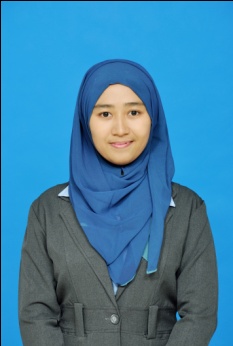 Personal  InformationPersonal  InformationName Gita MarliyanaNickname GitaPlace of BirthBandungDate of Birth17thApril 1992SexFemaleReligionIslamMarital StatusSingleNationality Indonesia Home AddressLeuwiliang Permai G. 11 RT 01 RW 010 Kec. Leuwiliang Kab. BogorJawa BaratEmailgitamarliyana@ymail.comPhone085710302417GPA3.51 scale 4.00Formal EducationFormal EducationFormal EducationElementary School1998–2004SDN 1 LeuwiliangBogor, West JavaJunior High School2004– 2007SMPN 1 LeuwiliangBogor, West JavaSenior High School2007 - 2010SMAN 5BogorBogor,West Java    Graduated (S1)2010 - 2014Universitas TelkomBandung, West JavaMajor Study: AccountingInformal EducationInformal EducationInformal EducationYear : 2012Sekolah Pasar Modal Syariah Level 1Bandung, West JavaYear : 2014Participant of Qualified Internal Auditor (QIA) Tingkat Dasar I dan IIBandung, West JavaWorking Experiences Working Experiences Working Experiences Year : 2012( June  -  July)On The Job Training (KERJA PRAKTEK) at Bank bjb Cabang Buah Batu, West JavaOrganization ExperiencesOrganization ExperiencesOrganization ExperiencesYear : 2010 - 2011Bengkel Seni Embun IM TelkomMemberYear : 2010 - 2011Medical Rescue CommiteeMemberYear : 2011-2012Bengkel Seni Embun IM TelkomHead of ProjectYear : 2011 - 2012Medical rescue CommiteeStaff of Social DepartmenYear : 2012Orientasi Kegiatan Mahasiswa Baru IM TelkomMedic DivisionYear : 2011EventainmentTresurerSpecial SkillsSpecial SkillsSpecial SkillsOffice Applications Microsoft Offices (Word, Excel, Power Point)Software ApplicationMyob, Accurate, ACLInternetMozilla Firefox, Internet Explorer, Opera, Google  ChromeLanguageBahasa Indonesia (Excellent), English (Good; TOEFL:440)Other skillsTeam work & leadership